一、現行法定職掌							 機關主要職掌：掌理全國公務員之懲戒事宜。 內部分層業務：							本會內部單位，係依「公務員懲戒委員會組織法」、「公務員懲戒委員會處務規程」之規定設置，其有關內部單位業務職掌劃分如下：	委員長：綜理全會行政事務，並任審判長。審  判：設有2庭，各審判庭置審判長1人，委員4人，合議審判訴訟事件；另設置委員會議，係統一裁判法律見解及相關行政事務處理之法定組織。行  政：設書記廳及人事室、會計室、統計室、資訊室，分別辦理一般行政事務，並受委員長之指揮監督。書記廳置書記官長1人，承委員長之命處理行政事務，         並指揮監督書記廳一切事務。其下分設紀錄科、文書科(兼辦資料科業務)、研究發展考核科(兼辦訴訟輔導科業務)、總務科，各科置科長1人。書記廳另置法警室(於業務需要時置法警若干人)。4.另設判例編輯委員會、國家賠償事件處理委員會、法官自律委員會、職務評定委員會、考績委員會、甄審委員會，分別處理就各庭所選可供作判例之裁判進行審查、國家賠償事件、法官自律事件、人事考評及甄審等事項。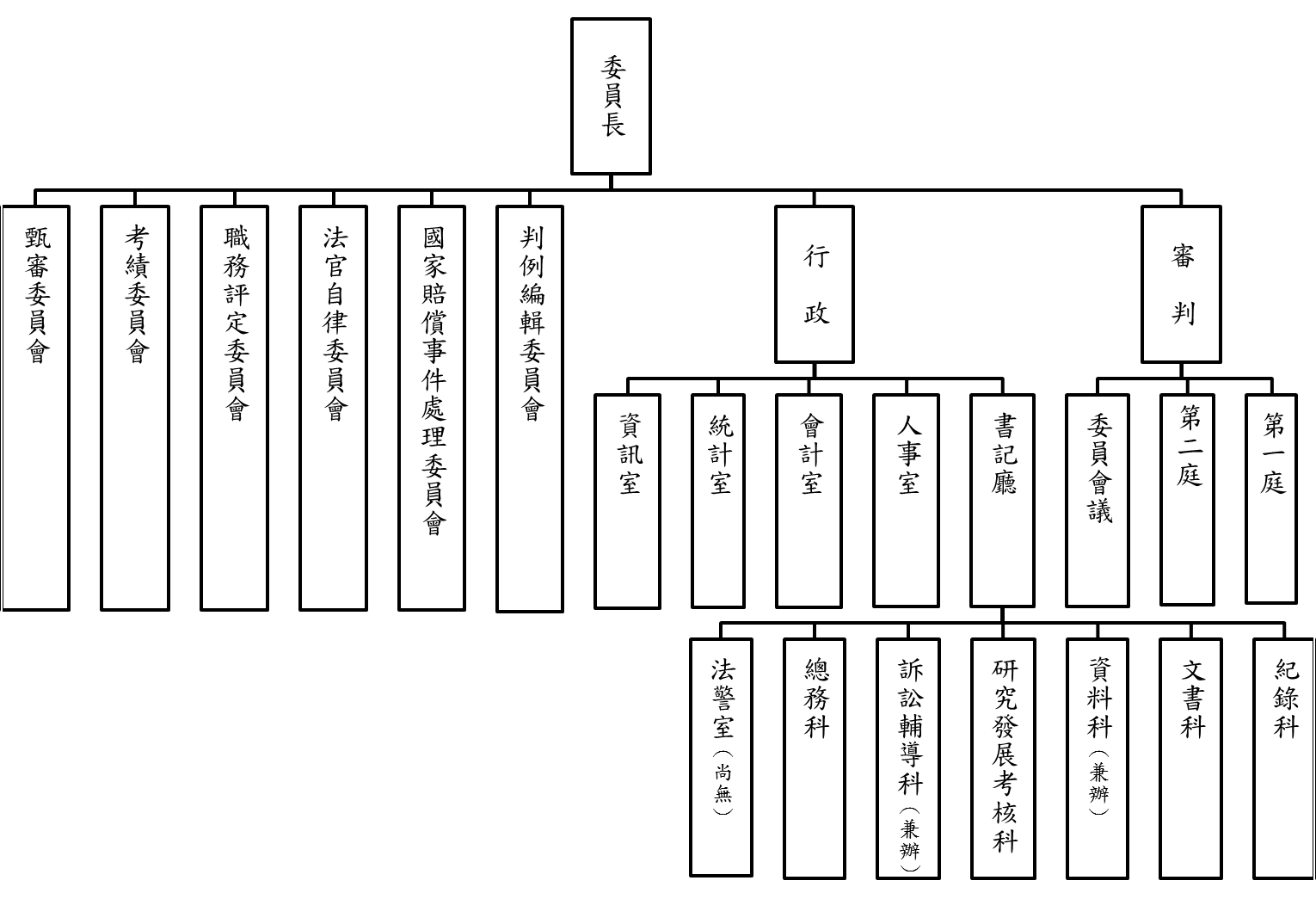 